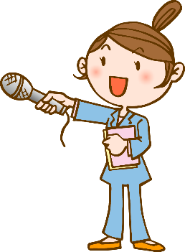 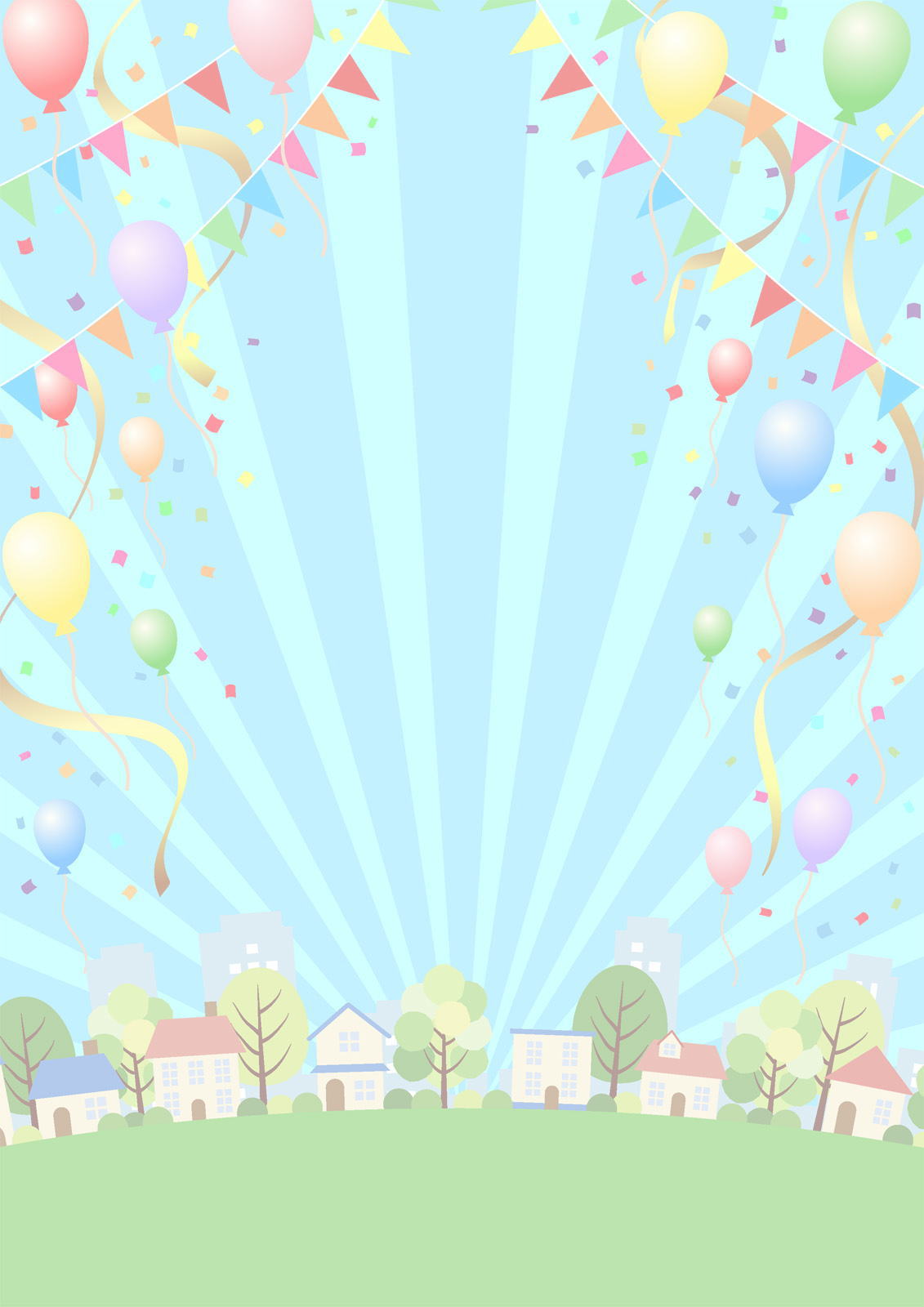 ★他己紹介★とインタビュー調査自分だったら何を紹介してほしいか考えながら書こう！●これまで学習した表現を積極的に使いながらあなたの家族や友だちを紹介しましょう。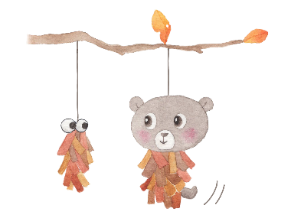 ●赤枠には紹介する人物の写真や写メを貼るか、イラストを描きましょう。●その人物の魅力や得意なことを紹介しよう。●必要に応じてインタビュー活動もOK。(C) Wakuwaku Kyozai Land <www.e-kyozai.com>紹介する人NAMEあなたとの関係He is ~ / She is ~出身地He is from ~She is from ~好きなものHis favorite food is ~Her favorite sport is ~This is (                        ).